Dépôt de candidature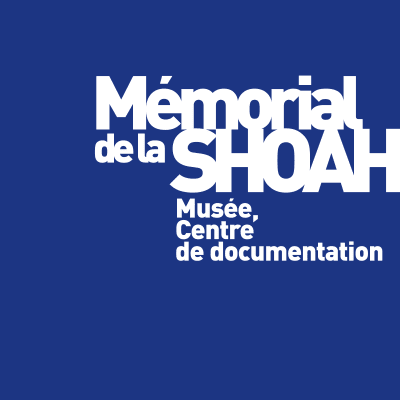 Ateliers Hors Les Murs du Mémorial de la ShoahNous vous invitons à sélectionner un thème parmi les 3 proposés, puis à classer les ateliers qui correspondent à ce thème (en les numérotant de 1 à 3 ; 1 étant votre choix premier). Le choix de votre thème sera respecté. Concernant les ateliers demandés, nous nous efforcerons, dans la mesure du possible, de tenir compte de l’ordre préférentiel indiqué. Thèmes proposés : THEME 1 °/ CITOYENNETE THEME 2 °/ HISTOIRE ET MEMOIRE THEME 3 °/ LES GENOCIDES Ce choix de thème prend place dans le cadre du projet pédagogique de l’enseignant.Dates : 23 au 25 janvier 202413 au 15 février 202426 au 28 mars 202416 au 28 avril 2024Précisions complémentaires : Les ateliers sont d’une durée de 2h30 (incluant une pause définie par le médiateur). Nombre de créneaux d’ateliers par semaine : 15.Sur une même journée, les ateliers doivent se tenir dans un seul établissement.Les horaires des ateliers sont les suivants : Matin : 9h30-12hAprès-midi : 13h30-16h Nous pouvons être amenés à solliciter les établissements pour véhiculer nos intervenants si besoin. Personnes référentes 1 - Coordinatrice des activités Hors Les Murs :  Marini Bambi - marini.bambi@memorialdelashoah.org - 01 53 01 17 91 2 - Assistantes opérationnelles et pédagogiques : Valentine Crosse - valentine.crosse@memorialdelashoah.org - 01 53 01 18 04 
Hermine Médail - hermine.médail@memorialdelashoah.org - 01 53 01 12 21 (9h-14h)Présentation des thématiques proposées :Thème I - Histoire, actualité et citoyenneté Les préjugés au quotidien et dans l’Histoire - Pour les élèves de la 4e à la TalComment se forment les préjugés ? Comment peuvent-ils déboucher parfois sur un racisme institutionnalisé, ou un génocide ? Les élèves abordent ces questions en analysant les préjugés transmis par le langage ou les images de propagande. Ils s’efforcent également de mettre en perspective le rôle de certains préjugés racistes dans l’histoire du XXe siècle.Disciplines/enseignements : Histoire - Lettres - Philosophie - Enseignement moral et civiquePrérequis de la 3ème à Term. : Chapitre sur la Shoah en Europe et la politique antisémite du régime de Vichy  La fabrique du complot : hier et aujourd’hui - Pour les élèves de la 3e à la TerminaleComplot ou théorie du complot ? L’histoire de la Shoah constitue un exemple révélateur de la manipulation de l’opinion publique. Structurée par l’antisémitisme, l’idéologie nazie repose sur une vision conspirationniste du monde. En établissant des liens pertinents entre l’Histoire et la période très contemporaine, l’atelier vise à donner des outils pour mieux analyser les images et les discours qui circulent sur Internet et les réseaux sociaux.Disciplines/enseignements : Histoire - Arts plastiques - Enseignement moral et civiquePrérequis de la 3ème à Term. : Chapitre sur la Shoah en Europe et la politique antisémite du régime de Vichy  Information, désinformation et propagande - Pour les élèves de la 4e à la TerminaleNous vous prions de bien vouloir réserver une salle informatique sur le créneau d’atelier, ou de prévoir des postes informatiques ou tablettes pour les élèves (minimum 1 pour 5 élèves) 
Les élèves doivent également être équipés d'écouteurs ou de casques audio. À l’heure où les médias traditionnels sont remis en question et où les réseaux sociaux occupent une place considérable dans la vie quotidienne des élèves, démêler le vrai du faux devient de plus en plus difficile et pourtant nécessaire. Par l’étude des différents supports (textes, photographies, vidéos), les élèves apprennent à mobiliser davantage leur esprit critique, à identifier les sources des informations et à les vérifier. Cet atelier vise à l’appropriation d’outils et de réflexes utiles pour faire face à un flux continu d’informations.Disciplines/enseignements : Histoire - Philosophie - Enseignement moral et civiquePrérequis : : 
4èmes : Thème 3 - Société, culture et politique dans la France du XIXème siècle séquence sur la IIIème République - Affaire Dreyfus3èmes à Term. : Chapitre sur la Shoah en Europe et la politique antisémite du régime de Vichy  Thème II - Mémoire et citoyenneté [NOUVEAUTES HORS LES MURS 2023-2024] Des vies de papiers : traces d’itinéraires singuliers dans les archives - Pour les élèves de la 3e à la TerminaleNous vous prions de bien vouloir réserver une salle informatique sur le créneau d’atelier, ou de prévoir au moins deux postes informatiques ou tablettes pour les élèves.En découvrant l’itinéraire singulier de familles, d’hommes, de femmes ou d’enfants juifs en France pendant la Seconde Guerre mondiale, les élèves apprennent également à réfléchir à l’usage des archives dans l’écriture de l’HistoireDisciplines/enseignements : Histoire - Lettres - Enseignement moral et civiquePrérequis de la 3ème à Term. : Chapitre sur la Shoah en Europe et la politique antisémite du régime de Vichy  [NOUVEAUTES HORS LES MURS 2023-2024] Des lumières dans la nuit : itinéraires de Justes parmi les nations - Pour les élèves de la 3e à la TerminaleNous vous prions de bien vouloir réserver une salle informatique sur le créneau d’atelier, ou de prévoir des postes informatiques ou tablettes pour les élèves (minimum 1 pour 5 élèves) 
Les élèves doivent également être équipés d'écouteurs ou de casques audio. Décerné à toute personne non Juive ayant aidé des Juifs durant la Shoah, ce titre honorifique a été remis à ce jour à près de 27 921 personnes. Originaires de près de 50 pays, toutes et tous ont décidé de s’opposer, au péril de leur vie et sans contrepartie, à la haine et à la déshumanisation. Cet atelier propose de découvrir plusieurs parcours de Justes en Europe, en insistant sur les motivations et les formes de sauvetage, et dont la reconnaissance fut parfois tardive ans la mémoire collective. En prenant tous les risques pour venir au secours des Juifs persécutés, ces hommes et femmes incarnent les valeurs fondamentales de justice, de dignité et d’humanité.Disciplines/enseignements : Histoire - Lettres - Enseignement moral et civiquePrérequis de la 3ème à Term. : Chapitre sur la Shoah en Europe et la politique antisémite du régime de Vichy  Des JO de Berlin à nos jours : le sport, miroir de nos sociétés ? - Pour les élèves de la 4e à la TalUtilisée par le pouvoir nazi comme un véritable outil de propagande, la compétition est mise à contribution pour faire des JO de 1936 le symbole de la grandeur du IIIe Reich. Le sport fut ainsi régulièrement instrumentalisé par des régimes politiques, suscitant la résistance des sociétés civiles. Cet atelier accorde une large place aux destins de sportifs, à leurs engagements pour lutter contre toutes formes de discrimination et à la médiatisation de leurs combats.Disciplines/enseignements : Histoire - Arts plastiques - Enseignement moral et civiquePrérequis de la 3ème à Term. : Chapitre sur la Shoah en Europe et la politique antisémite du régime de Vichy  Femmes en Résistance : les premières engagées - CNRD - Pour les élèves de la 3e à la TerminaleAgent de liaison, convoyeuse d’évadés ou d’enfants juifs, médecin…, les femmes ont joué un rôle essentiel dans la Résistance. Pourtant, dans la Mémoire et l’Histoire, leurs actions furent longtemps négligées, tant s’imposait d’abord l’image du résistant-combattant. En s’attachant à décrire les itinéraires et les actions de cinq figures de résistantes, les élèves s’initient aussi à la recherche historique, en restituant les parcours de femmes héroïques, engagées d’une manière ou d’une autre dès 1940-1941.Disciplines/enseignements : Lettres - Histoire - Philosophie - Enseignement moral et civiquePrérequis de la 3ème à Term. : Chapitre sur la Shoah en Europe et la politique antisémite du régime de Vichy  Simone Veil : récits d’archives d’un destin d’exception - Pour les élèves de la 3e à la TerminaleOriginaire de Nice, la famille des Jacob est une famille juive française, parfaitement assimilée et profondément attachée aux valeurs républicaines. Avec la Seconde Guerre mondiale, la vie de Simone et de ses proches, bascule :  arrêtée à seize ans, elle est internée à Drancy, puis déportée à Auschwitz-Birkenau. À partir de documents d’archives et de témoignages, cet atelier propose de retracer le parcours de Simone Veil durant ces années de tourmente. Les mesures antijuives de Vichy, la répression de l’occupant allemand et l’univers concentrationnaire sont abordés en prenant appui sur un grand nombre d’activités : elles éclairent le caractère de ce parcours exceptionnel.Disciplines/enseignements : Histoire - Lettres - Enseignement moral et civiquePrérequis de la 3ème à Term. : Chapitre sur la Shoah en Europe et la politique antisémite du régime de Vichy  Thème III - Génocides du XXème Siècle  BD pour mémoire - Pour les élèves de la 3e à la TerminaleNous vous prions de bien vouloir réserver une salle informatique sur le créneau d’atelier, ou de prévoir des postes informatiques ou tablettes pour les élèves (minimum 1 pour 5 élèves) 
Les élèves doivent également être équipés d'écouteurs ou de casques audio. À travers la découverte de bandes dessinées, cet atelier propose d’étudier les génocides des Arméniens, des Juifs et des Tutsi. Les élèves sont invités à réfléchir et à comparer plusieurs albums, notamment Mémé d’Arménie, Maus et La Fantaisie des Dieux. Grâce à un récit original et un graphisme particulier, ils abordent la représentation du processus génocidaire et les questions posées par la transmission de la mémoire.Disciplines/enseignements : Histoire - Arts plastiques - Lettres Enseignement moral et civiquePrérequis de la 3ème à Term. : Chapitre sur la Shoah en Europe et la politique antisémite du régime de Vichy  La Justice face aux génocides - Pour les élèves de la 3ème à la TerminaleDepuis 1945, la Justice s’efforce de répondre aux questions soulevées par les crimes de génocide : quels sont les crimes pouvant être qualifiés de génocide ? Qui sont les responsables de ces crimes ? Comment punir ceux qui y ont participé ? À partir d’archives sonores et visuelles des procès du XXe siècle (notamment Nuremberg en 1945-1946, Eichmann en 1961, Klaus Barbie en 1987 et les Gacacas du Rwanda dans les années 2000), cet atelier vise à amorcer une réflexion sur la manière dont une société se relève d’un génocide et permet aux survivants d’envisager à nouveau une vie commune.Disciplines/enseignements : Histoire - Philosophie - Lettres Enseignement moral et civique.Prérequis de la 3ème à Term. : Chapitre sur la Shoah en Europe et la politique antisémite du régime de Vichy  Génocides et lieux de mémoire - Pour les élèves de TerminaleNous vous prions de bien vouloir réserver une salle informatique sur le créneau d’atelier, ou de prévoir des postes informatiques ou tablettes pour les élèves (minimum 1 pour 5 élèves) 
Les élèves doivent également être équipés d'écouteurs ou de casques audio. Cet atelier vise à mieux comprendre les tenants et les aboutissants de trois génocides au XXe siècle (Arméniens, Juifs et Tutsi), en soulignant certaines spécificités mais en mettant aussi nettement en évidence certains points communs : il y a, bien sûr, le traumatisme lié à la mise en pratique et à la volonté de l’anéantissement de tout un peuple, mais également l’absence et le vide qui en découlent et se perpétuent ensuite presque infiniment. L’atelier souligne donc la nécessité impérative des lieux de mémoire qui s’évertuent à marquer une histoire tragique, évidemment dans l’espace et le paysage, mais aussi, peut-être surtout, dans l’univers mental des hommes et des femmes d’aujourd’hui.Disciplines/enseignements : Histoire - Philosophie - Lettres - Enseignement moral et civiquePrérequis de la 3ème à Term. : Chapitre sur la Shoah en Europe et la politique antisémite du régime de Vichy  Choix du thèmeVœu n°1 Choix du thèmeVœu n°2 Choix du thèmeVœu n°3 